შპს ”ჩემპიონები 111”-ის წამახალისებელი გათამაშებისმოწყობის ზოგადი წესიკონკრეტული პროდუქციის (მომსახურების) მწარმოებელი პირის საიდენტიფიკაციო მონაცემები:წამახალისებელი გათამაშების მოწყობის მსურველია შპს ”ჩემპიონები 111”, რომლის საიდენტიფიკაციო ნომერია 240420647, იურიდიული მისამართი: თბილისი, ი. ჭავჭავაძის გამზ. 29, მე-5 სართული.კონკრეტული პროდუქციის (მომსახურების) ჩამონათვალი და პროდუქციის/მომსახურების აღწერა. შესაბამისი ნებართვის საფუძველზე, შპს ”ჩემპიონები 111” აწყობს აზარტულ თამაშებს (ნებართვის #19-06/209) და ტოტალიზატორს (ნებართვის #19-05/341) სისტემურ ელექტრონული ფორმით, ვებ-გვერდზე www.europebet.com (შემდგომში ევროპაბეთის ვებ-გვერდი), სადაც დაინტერესებულ პირებს შესაძლებლობა აქვთ განათავსონ ფსონები სხვადასხვა აზარტულ და მომგებიან თამაშობებზე.წამახალისებელი გათამაშების მოწყობის მიზეზი:წამახალისებელი გათამაშების მოწყობის მიზეზია ევროპაბეთის ვებ-გვერდზე სისტემურ ელექტრონული ფორმით მოწყობილი ტოტალიზატორისა და აზარტული თამაშების ფუნქციონირების ეფექტურობის ზრდა, მომხმარებელთა მოზიდვა, კონკურენციის პირობებში მათი შენარჩუნება და წახალისება.წამახალისებელი გათამაშების მოწყობის მიზანი:აღნიშნულ სეგმენტში, აბსოლიტური კონკურენციის პირობებში მომხმარებლებისათვის დამატებითი სერვისის შეთავაზება წამახალისებელი გათამაშების სახით, სისტემურ ელექტრონული ფორმით მოწყობილ ტოტალიზატორსა და აზარტულ თამაშებს საშუალებას მისცემს გაზარდოს შემოსავალი.წამახალისებელ გათამაშებაში მონაწილეობისა და ბილეთების მიღების წესები:წამახალისებელი გათამაშების ბილეთები გაიცემა იმ მოთამაშეებზე, რომლებიც დარეგისტრირებულნი არიან ევროპაბეთის ვებ-გვერდზე.მოთამაშეთა მიერ წამახალისებელი გათამაშების ბილეთების მიღება ხდება როგორც ევროპაბეთის ვებ-გვერდზე რეგისტრაციისა და ვერიფიკაციის განხორციელების, ასევე ონლაინ ტოტალიზატორსა და სამორინეში ფსონის განთავსების შემთხვევაში, კერძოდ:მოთამაშეები რომლებიც ევროპაბეთის ვებ-გვერდზე დარეგისტრირდებიან ან/და გაივლიან ვერიფიკაციას მიიღებენ გათამაშების ბილეთებს შემდეგი ოდენობით:გათამაშების 20 ბილეთს მიიღებს ახალდარეგისტრირებული და ვერიფიცირებული მომხმარებელი. ბილეთების მისაღებად აუცილებელია ორივე პირობის, რეგისტრაციის და ვერიფიკაციის შესრულება.გათამაშების 10 ბილეთს მიიღებს უკვე არსებული/რეგისტრირებული მომხმარებელი რომელიც გაივლის ევროპაბეთის ვებ-გვერდზე მონაცემების ვერიფიკაციას.ევროპაბეთის ვებ-გვერდზე ონლაინ ტოტალიზატორში განთავსებულ ყოველი 5₾ ლარის  ჯამურ ფსონზე მოთამაშე მიიღებს წამახალისებელი გათამაშების 1 ბილეთს, ამისათვის ტოტალიზატორში განთავსებულ ბილეთებში უნდა იყოს მითითებული სულ მცირე 3 (სამი) პოზიცია, მითითებულ პოზიციებს უნდა ჰქონდეთ სულ მცირე 1.2 კოეფიციენტი, ხოლო ფსონი უნდა შეადგენდეს სულ მცირე 5 (ხუთი) ლარს.(მაგალითად: მოთამაშემ დღის განმავლობაში განათავსა 7₾, 18₾ და 5₾ ფსონები, ის მიიღებს (7+18+5)/5=6 ბილეთს.)გათამაშებაში არ მონაწილეობს ვირტუალურ თამაშებზე (მათ შორის კენოზე) განთავსებული ბილეთები, ასევე სისტემური ფსონის (ე.წ. „მინუსებიანი“) მქონე ბილეთები, ბონუსის საშუალებით ე.წ. Freebet-ით დადებული ბილეთები. ამასთან ბილეთში ADD GAME-ის ფუნქციის გამოყენების შემთხვევაში, გათამაშებაში მონაწილეობას ის ბილეთი, რომელიც პოზიციის დამატებამდე ასრულებდა აქციის პირობებს.თუ ბილეთში შემავალი პოზიციებიდან რომელიმე გაუქმდა ან კოეფიციენტი გახდა ერთის ტოლი და შედეგად ვეღარ აკმაყოფილებს მინიმალურ მოთხოვნას, ამ ბილეთის განთავსებისთვის წამახალისებელი გათამაშების ბილეთი აღარ გაიცემა.ევროპაბეთის ვებ-გვერდზე ნებისმიერი სლოტის თამაშში განთავსებულ ყოველ 20₾-ის ჯამურ ფსონზე მოთამაშე მიიღებს წამახალისებელი გათამაშების 1 ბილეთს.ლაივ სამორინეში: რულეტში წამახალისებელი გათამაშების ბილეთი გაიცემა შემდეგი ფორმულის მიხედვით: თითოეულ სპინზე მოგებას გამოკლებული ფსონი გაყოფილი 10-ზე = გათამაშების 1 ბილეთს; ლაივ სამორინის სხვა თამაშებში ჯამურად ყოველი 20₾-ის განთავსებულ ფსონზე გაიცემა 1 გათამაშების ბილეთი.გათამაშების ბილეთების დაგროვება შესაძლებელია ევროპაბეთის და Evolution Gaming-ის მაგიდებზე. ფსონის მინიმალური რაოდენობა შეზღუდული არ არის. მოთამაშეს ბლექჯეკის მაგიდაზე ერთდროულად 2-ზე მეტი ადგილის დაკავება არ შეუძლია. ბლექჯეკის თამაშისას პასიური ფსონები (Bet Behind) აქციაში მონაწილეობას არ იღებს. რულეტის თამაშისას, თუ მოთამაშე 1 რაუნდის განმავლობაში დაფარავს 22 და მეტ რიცხვს, ეს ფსონი აქციაში არ მიიღებს მონაწილეობას.რულეტის თამაშისას გარე ფსონები - შავი-წითელი, კენტი-ლუწი, 1-18/19-36 და ა.შ. აქციაში მონაწილეობას არ იღებს.სხვადასხვა თამაშებში განთავსებული ფსონები არ ჯამდება.(მაგალითად მოთამაშემ ერთ სპინზე ჯამურად განათავსა 100₾-ის ფსონი და მოიგო 500₾ ევროპაბეთის რულეტის მაგიდაზე, ხოლო კაზინო ჰოლდემის მაგიდაზე განათავსა 55₾ დღის განმავლობაში. ის მიიღებს (500-100)/10=40 ბილეთს + 55/20=2 ბილეთს; ჯამში 42 ბილეთი.)პოკერის ნებისმიერ თამაშში მოთამაშის მიერ საკომისიოს/რეიკის სახით ჯამურად გადახდილ ყოველ 1 ლარზე, მოთამაშე მიიღებს წამახალისებელი გათამაშების 1 ბილეთს; ხოლო ვინდფოლ თამაშებსა და ტურნირებში ბაი-ინის სახით ჯამურად გადახდილ ყოველ 10 ლარზე მოთამაშე მიიღებს წამახალისებელი გათამაშების 1 ბილეთს:(მაგალითად მოთამაშემ ომაჰას და ტეხასური პოკერის მაგიდაზე დააგროვა 2.5 ლარის რეიკ და ტურნირებში გადაიხადა 21₾ ბაი-ინი, ის მიიღებს 2+2=4 გათამაშების ბილეთს.)ნარდის,  დომინოსა და ბურას თამაშებში ყოველი 5₾-ის ჯამურ ფსონზე მოთამაშე მიიღებს 1 ბილეთს:(მაგალითად მოთამაშემ ნარდისა და ბურას თამაშისას განათავსა 24₾-ის ფსონი, ის მიიღებს 24/5=4 ბილეთს.)BOOM-ში ყოველი 5₾-ის ჯამურ ფსონზე მოთამაშე მიიღებს გათამაშების 1 ბილეთს, თუმცა გათამაშების ბილეთის მისაღებად ფსონი უნდა იყოს დაქეშაუთებული 1.5 ან მეტ კოეფიციენტზე.  Dice-ის თამაშში განთავსებულ ყოველი 50₾-ის ჯამურ ფსონზე მოთამაშე მიიღებს წამახალისებელი გათამაშების 1 ბილეთს. გათამაშების ბილეთის მისაღებად მოთამაშემ ფსონი უნდა განათავსოს 1.5 ან მეტ კოეფიციენტზე.წინამდებარე წესების 5.2. პუნქტში მითითებული ბილეთების დათვლა განხორციელდება ყოველდღიურად, 24 საათის განმავლობაში განთავსებული ჯამური ფსონის მიხედვით. 24 საათის ათვლა გახორციელდება ყოველი დღის 03:00 საათიდან მომდევნო დღის 02:59 საათამდე საათის ჩათვლით.მოთამაშის ყველა ბილეთი გაუქმდება, თუ ვერიფიკაციის პროცესის დასრულებისთვის ან/და მობილური ტელეფონის ნომრის შესწორებისთვის დადგენილი ვადის გასვლის შემდეგ, მოთამაშეს არ აქვს გავლილი ვერიფიკაცია ან/და პირად პროფილში მითითებული აქვს საქართველოს საზღვრებს გარეთ რეგისტრირებული მობილური ოპერატორის ქსელში ჩართული ნომერი ან არარსებული ნომერი. ასევე, თუ მოთამაშე გათამაშების პერიოდში, ევროპაბეთის ვებ-გვერდზე გამოქვეყნებული წესების დარღვევის გამო დაიბლოკება.მოთამაშეს გათამაშების ბილეთი ფიზიკურად არ გადაეცემა, თუმცა მოთამაშეს www.europebet.com -ის პირად ანგარიშზე შესვლისას შესაძლებლობა ექნება შეამოწმოს, თუ რამდენი გათამაშების ბილეთი აქვს დაგროვებული. ბილეთების ასახვა/განახლდება განხორციელდება დაგროვებიდან 48 საათის განმავლობაში, ხოლო გაუქმებული  ბილეთების კორექტირება ყოველი გათამაშებისთვის მოხდება წინამდებარე წესების 5.6. პუნქტში მითითებული მობილური ტელეფონის ნომრების კორექტირებისთვის დადგენილი ვადების შესაბამისად.მოთამაშეებს, უფლება აქვთ ევროპაბეთის ვებ-გვერდზე მათ პირად პროფილში განახორციელონ საკუთარი მობილური ტელეფონის ნომრების კორექტირება, ასევე დაასრულონ ვერიფიკაციის პროცესი არაუგვიანეს შემდეგი ვადებისა:2020 წლის 27 მარტის გათამაშებაში მონაწილე ბილეთების შემთხვევაში:2020 წლის 16 მარტის 03:00 საათიდან 2020 წლის 23 მარტის 02:59 საათის ჩათვლით დაგროვებულ ბილეთებზე, არაუგვიანეს 2020 წლის 23 მარტის 02:59 საათისა.2020 წლის 03 აპრილის გათამაშებაში მონაწილე ბილეთების შემთხვევაში:2020 წლის 23 მარტის 03:00 საათიდან 2020 წლის 30 მარტის 02:59 საათის ჩათვლით დაგროვებულ ბილეთებზე, არაუგვიანეს 2020 წლის 30 მარტის 02:59 საათისა.2020 წლის 10 აპრილის გათამაშებაში მონაწილე ბილეთების შემთხვევაში:2020 წლის 30 მარტის 03:00 საათიდან 2020 წლის 06 აპრილის 02:59 საათის ჩათვლით დაგროვებულ ბილეთებზე, არაუგვიანეს 2020 წლის 06 აპრილის 02:59 საათისა.2020 წლის 21 აპრილის გათამაშებაში მონაწილე ბილეთების შემთხვევაში:2020 წლის 6 აპრილის 03:00 საათიდან 2020 წლის 13 აპრილის 02:59 საათის ჩათვლით დაგროვებულ ბილეთებზე, არაუგვიანეს 2020 წლის 13 აპრილის 02:59 საათისა.2020 წლის 24 აპრილის გათამაშებაში მონაწილე ბილეთების შემთხვევაში:2020 წლის 13 აპრილის 03:00 საათიდან 2020 წლის 20 აპრილის 02:59 საათის ჩათვლით დაგროვებულ ბილეთებზე, არაუგვიანეს 2020 წლის 20 აპრილის 02:59 საათისა.2020 წლის 1 მაისის გათამაშებაში მონაწილე ბილეთების შემთხვევაში:2020 წლის 20 აპრილის 03:00 საათიდან 2020 წლის 27 აპრილის 02:59 საათის ჩათვლით დაგროვებულ ბილეთებზე, არაუგვიანეს 2020 წლის 27 აპრილის 02:59 საათისა.ზემოაღნიშული ვადების გასვლის შემდეგ გათამაშების მიზნებისთვის მობილური ტელეფონის ნომრის ცვლილება, ან/და ვერიფიკაციის პროცესის დასრულება შპს ჩემპიონები 111-ის მიერ მხედველობაში არ მიიღება და მოთამაშის მხრიდან პრეტენზია არ განიხილება.ბილეთები დაიბეჭდება სტამბის მიერ შპს “ჩემპიონები 111”-ის მიერ ელექტრონულად მიწოდებული ინფორმაციის შესაბამისად. სტამბის მიერ დაბეჭდილი ბილეთები დაილუქება და შეინახება გათამაშებამდე.სულ დაიბეჭდება 24’000’000 (ოცდაოთხი მილიონი) ბილეთი. ბილეთებზე დატანილი იქნება ევროპაბეთის ვებ-გვერდის მომხმარებლის პირადი იდენტიფიკატორის ნომერი (პინი, სულ მცირე ექვსი ციფრისგან შემდგარი უნიკალური ნომერი, რომელიც ყველა მოთამაშეს ენიჭება ევროპაბეთის ვებ-გვერდზე რეგისტრაციის დროს) და მობილური ტელეფონის ნომერი, სტამბის მიერ მინიჭებული სერიული ნომერი 00 000 001-დან – 24 000 000-ის ჩათვლით (სერიული #) და შპს “ჩემპიონები 111”-ის რეკვიზიტები.გათამაშების ჩატარების ადგილი, საპრიზო ფონდი და თარიღებიგათამაშება დაიწყება 2020 წლის 16 მარტს და დასრულდება 2020 წლის 01 მაისს.გათამაშება ნაჩვენები იქნება 2020 წლის 27 მარტს,  2020 წლის 3 აპრილს,  2020 წლის 10 აპრილს,  2020 წლის 21 აპრილს, 2020 წლის 24 აპრილს და 2020 წლის 1 მაისს   19:00 საათზე პირდაპირი ტრანსლაციით შპს “ჩემპიონები 111”-ის ოფიციალური ფეისბუქის გვერდის მეშვეობით, მისამართზე https://www.facebook.com/europebet/, ტრანსლაცია იწარმოებს სტუდიიდან, რომელიც მდებარეობს მისამართზე ქ. თბილისი, აბულაძის ქ. 25.თითოეული ტრანსლაციის დროს, კერძოდ 2020 წლის 27 მარტს,  2020 წლის 3 აპრილს,  2020 წლის 10 აპრილს,  2020 წლის 21 აპრილს, 2020 წლის 24 აპრილს და 2020 წლის 1 მაისს გათამაშდება 10 (ათი) პრიზი, შემდეგი რიგითობით:ფულადი პრიზი - 5 000 (ხუთი ათასი) ლარი;ფულადი პრიზი - 5 000 (ხუთი ათასი) ლარი;ფულადი პრიზი - 5 000 (ხუთი ათასი) ლარი;ფულადი პრიზი - 5 000 (ხუთი ათასი) ლარი;ფულადი პრიზი - 10 000 (ათი ათასი) ლარი;ფულადი პრიზი - 15 000 (თხუთმეტი ათასი) ლარი;ფულადი პრიზი - 20 000 (ოცი ათასი) ლარი;ფულადი პრიზი - 25 000 (ოცდახუთი ათასი) ლარი;ფულადი პრიზი - 30 000 (ოცდაათი ათასი) ლარი;ფულადი პრიზი - 50 000 (ორმოცდაათი ათასი) ლარი.გათამაშებაში ბილეთები მიიღებენ მონაწილეობას შემდეგნაირად:2020 წლის 27 მარტის გათამაშებაში მონაწილეობას მიიღებს ყველა ის მოთამაშე, რომელიც დააგროვებს გათამაშების ბილეთებს 2020 წლის 16 მარტის 03:00 საათიდან 2020 წლის 23 მარტის 02:59 საათის ჩათვლით.2020 წლის 03 აპრილის გათამაშებაში მონაწილეობას მიიღებს ყველა ის მოთამაშე, რომელიც დააგროვებს გათამაშების ბილეთებს 2020 წლის 23 მარტის 03:00 საათიდან 2020 წლის 30 მარტის 02:59 საათის ჩათვლით.2020 წლის 10 აპრილის გათამაშებაში მონაწილეობას მიიღებს ყველა ის მოთამაშე, რომელიც დააგროვებს გათამაშების ბილეთებს 2020 წლის 30 მარტის 03:00 საათიდან 2020 წლის 06 აპრილის 02:59 საათის ჩათვლით.2020 წლის 21 აპრილის გათამაშებაში მონაწილეობას მიიღებს ყველა ის მოთამაშე, რომელიც დააგროვებს გათამაშების ბილეთებს 2020 წლის 6 აპრილის 03:00 საათიდან 2020 წლის 13 აპრილის 02:59 საათის ჩათვლით.2020 წლის 24 აპრილის გათამაშებაში მონაწილეობას მიიღებს ყველა ის მოთამაშე, რომელიც დააგროვებს გათამაშების ბილეთებს 2020 წლის 13 აპრილის 03:00 საათიდან 2020 წლის 20 აპრილის 02:59 საათის ჩათვლით.2020 წლის 1 მაისის გათამაშებაში მონაწილეობას მიიღებს ყველა ის მოთამაშე, რომელიც დააგროვებს გათამაშების ბილეთებს 2020 წლის 20 აპრილის 03:00 საათიდან 2020 წლის 27 აპრილის 02:59 საათის ჩათვლით.6.3. პუნქტში მითითებული თითოეული პრიზის გათამაშების დროს, გამარჯვებული მოთამაშის გამოხატულ რეაქციას შეაფასებს ჟიურის 3 (სამი) წევრი. კერძოდ, ჟიურის 2 წევრის დადებითი გადაწყვეტილების საფუძველზე, დამატებით საჩუქრის სახით მიიღებს 500 ლარს. აღნიშნული წესის შესახებ წინასწარ იქნება ცნობილი მოთამაშეებისთვის, შესაბამისად, პრიზის მოგება სრულად დამოკიდებული იქნება მოთამაშეთა მიერ დადებითი რეაქციის გამოხატვაზე.გათამაშების წესების 6.3. პუნქტში მითითებული თანხის ოდენობები, მოცემულია საქართველოს კანონმდებლობით განსაზღვრული საშემოსავლო გადასახადის გარეშე.გათამაშების საპრიზო ფონდი საქართველოს კანონმდებლობით განსაზღვრული საშემოსავლო გადასახადის გარეშე სულ შეადგენს 1’020’000.00 (ერთიმილიონ ოცი ათასი) ლარს, ხოლო საქართველოს კანონმდებლობით განსაზღვრული საშემოსავლო გადასახადის ჩათვლით 1’275’000.00 (ერთიმილიონ ორასსამოცდათხუთმეტი ათასი) ლარს.პირდაპირ ეთერში გათამაშების ჩატარების წესები და პირობებიგათამაშებაში მონაწილე ყველა ბილეთის ტრანსპორტირება მოხდება გათამაშების დღეს დალუქული ტომრებით, 6.2. პუნქტში მითითებულ მისამართზე. გათამაშების დაწყებამდე განხორციელდება დალუქული ტომრების გახსნა და ყველა ბილეთის მოთავსება დოლურაში, საიდანაც გადაცემის წამყვანი შემთხვევითობის პრინციპით ამოიღებს ბილეთს.წამყვანი დოლურიდან ბილეთის ამოღების შემდეგ გამოაცხადებს ბილეთზე დატანილ პირადი იდენტიფიკატორის ნომერს და ტელეფონის საშუალებით დაუკავშირდება ბილეთზე დატანილ მობილურის ნომერს.პრიზის მოგებისათვის აუცილებელი პირობაა, მოთამაშემ უპასუხოს ზარს სტუდიიდან, რაც გულისხმობს არა მხოლოდ სატელეფონო კავშირის წარმატებით დამყარებას, არამედ გამარჯვებულის მიერ ხმის ამოღებასა და საუბრის დაწყებას.თუ დოლურიდან ამოღებული მოთამაშის მობილური ტელეფონის ნომერზე დარეკვისას მოთამაშემ არ უპასუხა ზარს (წინამდებარე წესების 7.3. პუნქტის შესაბამისად), ტელეფონი გამორთულია ან სხვა ნებისმიერი მიზეზის გამო დაკავშირება ვერ ხერხდება, გადაცემის წამყვანი კიდევ ერთხელ შეეცდება დაკავშირებას.დოლურიდან ამოღებული მოთამაშის ნომერთან დაკავშირების 2 წარუმატებელი მცდელობის შემთხვევაში, გადაცემის წამყვანი ამოღებულ ბილეთს გადადებს და მის ნაცვლად დოლურადან ახალ ბილეთს ამოიღებს.შპს ჩემპიონები 111 იხსნის პასუხისმგებლობას ყველა იმ შემთხვევაში, როდესაც მომხმარებელს ევროპაბეთის ვებ-გვერდის მონაცემთა ბაზაში არასწორად აქვს მითითებული მობილური ტელეფონის ნომერი, ვერ ხერხდება დოლურადან ამოღებული მოთამაშის ნომერთან დაკავშირება მოთამაშის ადგილსამყოფელზე მობილური ოპერატორის სიგნალის არგავრცელების გამო, მოთამაშის მიზეზით ან ტელეფონის გაუმართაობის გამო (ტელეფონი გამოირთო, ელემენტი დაჯდა, გაფუჭდა, მოთამაშემ სხვა ღილაკს დააჭირა და ა.შ.).გათამაშების დროს ერთი და იგივე პირადი იდენტიფიკატორის ნომრის მქონე ბილეთის ორჯერ (ან მეტჯერ) დოლურადან ამოღების შემთხვევაში, აღნიშნული ნომერი კარგავს უფლებას იმავე დღის გათამაშებებში მოიგოს სხვა პრიზი. თუ ასეთი შემთხვევა დაფიქსირება, გადაცემის წამყვანი გამარჯვებულ ბილეთს გადადებს და მის ნაცვლად დოლურადან ამოიღებს ახალ ბილეთს.პრიზების გაცემაპრიზის მისაღებად აუცილებელია, მოთამაშე იყოს www.europebet.com-ის ვერიფიცირებული მომხმარებელი. აუცილებლად უნდა იქნეს წარმოდგენილი პირადობის დამადასტურებელი მოწმობა, რომელში მითითებული ინფორმაცია უნდა ემთხვეოდეს გამარჯვებულის მიერ www.europebet.com-ზე რეგისტრაციისას მითითებულ პერსონალურ მონაცემებს.პრიზის გაცემა ხდება გამარჯვებული პირადი იდენტიფიკატორის ნომრის მფლობელ მოთამაშეზე ან მის უფლებამოსილ წარმომადგენელზე/უფლებამონაცვლეზე, რომელთანაც მოხდა დაკავშირება პირდაპირი ეთერიდან.პრეტენზიები განიხილება გათამაშების ჩატარებიდან 30 კალენდარული დღის განმავლობაში, შპს “ჩემპიონები 111”-ის ოფისში მისამართზე: თბილისი, ი. ჭავჭავაძის გამზ. 29, მე-5 სართული.თანხის გამარჯვებულები პრიზებს მიიღებენ, www.europebet.com-ის პირად ანგარიშზე მოგებული თანხის ჩარიცხვის გზით. მოგებების გაცემის საერთო ვადაა გათამაშებიდან 30 კალენდარული დღე. მოგება გაიცემა გამარჯვებულის შპს „ჩემპიონები 111“-ის ოფისში გამოცხადებიდან არა უგვიანეს 6 დღისა;შპს “ჩემპიონები 111” უზრუნველყოფს წამახალისებელი გათამაშების წესებისა (გათამაშების დაწყებსთანავე) და გათამაშების შედეგების (გათამაშების თითოეული ეტაპის დასრულებიდან 3 დღის ვადაში) საჯაროობას, ინფორმაცია განთავსებული იქნება ვებ-გვერდზე www.europebet.com და გავრცელდება სხვადასხვა მედია საშუალებებით. ასევე გათამაშების წესების შესახებ ინფორმაციის მიღება მოთამაშეებს შეეძლებათ შპს “ჩემპიონები 111”-ის ცხელ ხაზზე დარეკვით, ნომერი (995 32) 2194 000.ნებართვის #19-03/351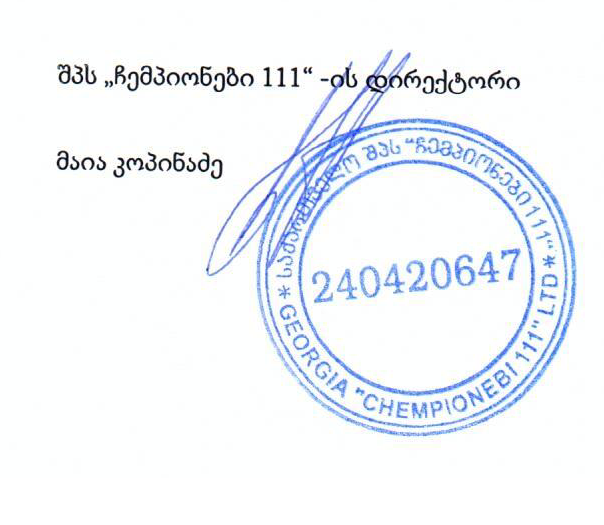 